SMLOUVA O SMLUVNÍM VÝZKUMU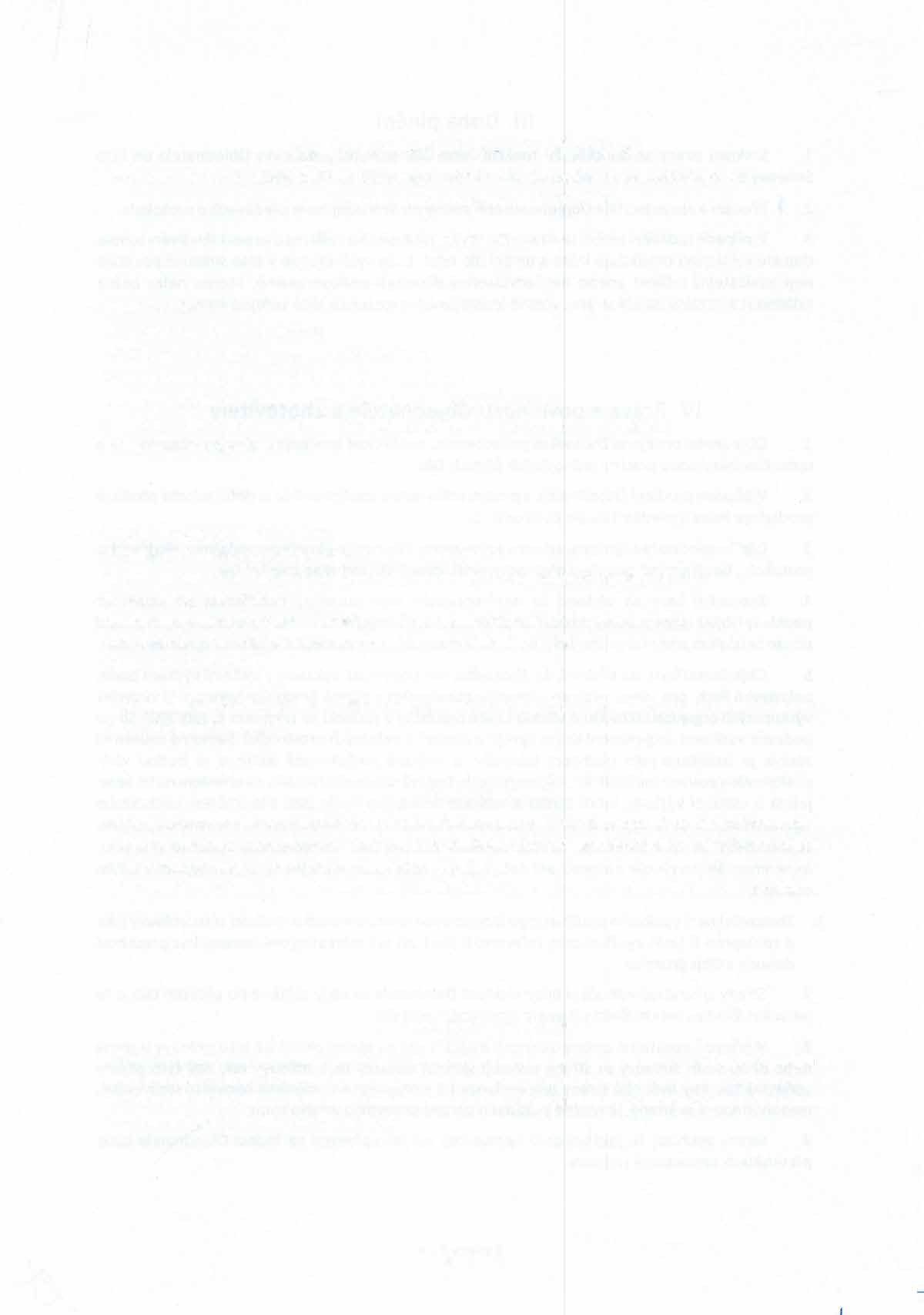 uzavřená dle§ 2586 a§ 2358 zákona č. 89/2012 Sb., občanský zákoník v platném zněníč. smlouvy zhotovitele: 024118/2022/00 Smluvní strany:MAIA LABS s.r.o.IČ: 17461782, DIČ: CZ17461782se sídlem: úvoz 428/59c, Veveří, 602 00 Brno zastoupena: Ing. Lukášem Lounem, jednatelembankovní spojení: Fio Banka a.s., číslo účtu: 2302297072 / 2010zapsaná v obchodním rejstříku u Krajského soudu v Brně pod sp. zn. C 130208 (dále jen „Objednatel")aVysoké učení technické v BrněFakulta informačních technologií (dále jen „FIT VUT")Sídlo: Antonínská 1/548, 601 90 Brno; adresa fakulty: Božetěchova 1/2, 612 66 BrnoIČ: 00216305, DIČ: CZ00216305Bankovní spojení: Komerční banka, a.s. Brno-město: číslo účtu: 27-8684040287/0100 jednající prof. Dr. Ing. Pavlem Zemčíkem, dr.h.c., děkanem FIT VUT(dále jen „Zhotovitel")uzavírají dnešního dne podle§ 2586 a násl. zákona č. 89/2012 Sb. ( občanský zákoník) tuto Smlouvu o dílo (dále jen „Smlouva"):I. Účel SmlouvyÚčelem Smlouvy je dodání demonstrační aplikace a nástrojů pro detekci, segmentaci a klasifikaci objektů ve videu vhodných pro zpracování endoskopických záznamů a přípravu trénovacích dat pro tuto úlohu (dále jen „Dílo") Zhotovitelem Objednateli.Tato smlouva o dílo je realizována v rámci smluvního výzkumu coby doplňkové činnosti vysokéškoly.li. Předmět SmlouvyTouto Smlouvou se Zhotovitel zavazuje vytvořit pro Objednatele výše specifikované Dílo a Objednatel se zavazuje zaplatit Zhotoviteli níže sjednanou cenu; zároveň se strany touto Smlouv ou k okamžiku vzniku Díla zavazují: Zhotovitel k udělení licence k Dílu Objednateli za podmínek níže a Objednatel k zaplacení licenční odměny Zhotoviteli.Stránka 1 z 4111. Doba plněníSmluvní strany se dohodly, že funkční verze Díla splňující požadavky Objednatele dle této Smlouvy bude předána ve formě zdrojového kódu nejpozději do 30.9. 2023.Předání a akceptaci Díla Objednateli obě strany potvrdí podpisem předávacího protokolu.V případě zpoždění plnění ze stranyZhotovitele v důsledkuvyšší moci se po dobu trvání tohoto dopadu vyšší moci prodlužuje lhůta k plnění dle odst. 1. Za vyšší moc se v této smlouvě považuje nepředvídatelná událost anebo nepředvídatelný důsledek události známé, kterou nelze běžně zvládnout a nezávisí na vůli strany, včetně legislativních a správních aktů veřejné moci.Práva a povinnosti Objednatele a ZhotoviteleObjednatel poskytne Zhotoviteli požadovanou součinnost spočívající zejména v k oordinaci a upřesňování rozsahu prací na jednotlivých částech Díla.V případě prodlení Objednatele s poskytnutím nutné součinnosti se o dobu tohoto prodlení prodlužuje lhůta k předání Díla dle čl. Ill odst. 1.Dílo je splněno řádným provedením a převzetím. Převzetí je ukončeno podpisem předávaaho protokolu. Bezdůvodné odepření převzetí vytváří domněnku řádného splnění Díla.Zhotovitel bere na vědomí, že není oprávněn reprodukovat, modifikovat ani kopírovat podklady Objednatele, dodané za účelem plnění této Smlouvy.Zhotovitel je oprávněnk jejich použití pouze za účelem plnění této Smlouvy, nebude-li mezi smluvními stranami výslovně ujednáno jinak.S. Objednatel bere na vědomí, že Zhotovitel má povinnost vykazovat smluvní výzkum podle požadavků Rady pro vývoj, výzkum a inovace obsažených v platné Metodice hodnocení výsledků výzkumných organizací schválené vládou České republiky v souladu se zákonem č. 130/2002 Sb., o podpoře výzkumu, experimentálního vývoje a inovací z veřejných prostředků. Samotná souhrn ná zpráva je označena jako obchodní tajemství a veškeré poskytované údaje o ní budou vždy poskytovány pouzev minimálním, zákonem nezbytně vyžadovaném rozsahu a s ohledem na to, že se jedná o smluvní výzkum, jehož obsah a veškeré související údaje jsou předmětem obchodniho tajemství objednatele, zejména tak, aby nedošlo k vyzrazení předmětu a obsahu smluvního výzkumu, zejména aby se tyto informace nestaly součástí veřejné části Informačního systému výzkumu, experimentálního vývoje a inovací ani nebyly jiným způsobem zveřejněny, či zpřístupněny třetím osobám.Zhotovitel není oprávněn používat logo Objednatele ani informovat o realizaci této smlouvy jako o spolupráci či jinak využívat coby referenci či jinak při své marketingové činnosti bez předchozí dohody s Objednatelem.Strany sjednávají vyloučení odpovědnosti Zhotovitele za vady zjištěné po převzetí Díla a za jakoukoli škodu v maximálním zákonem dovoleném rozsahu.V případě podstatné změny okolností majících vliv na plnění závazků z této smlouvy u jedné nebo obou stran smlouvy se strany zavazují sjednat dodatek této smlouvy tak, aby tyto změny zohlednil tak, aby byly obě strany proporcionální a s ohledem na změněné okolnosti spravedlivé. Nedohodnou-li se strany, je možné požádat o úpravu smluvního vztahu soud.Strany souhlasí, že jakákoli další úprava Díla po jeho převzetí na žádost Objednatele bude předmětem samostatné smlouvy.Stránka 2 z 4Práva duševního vlastnictví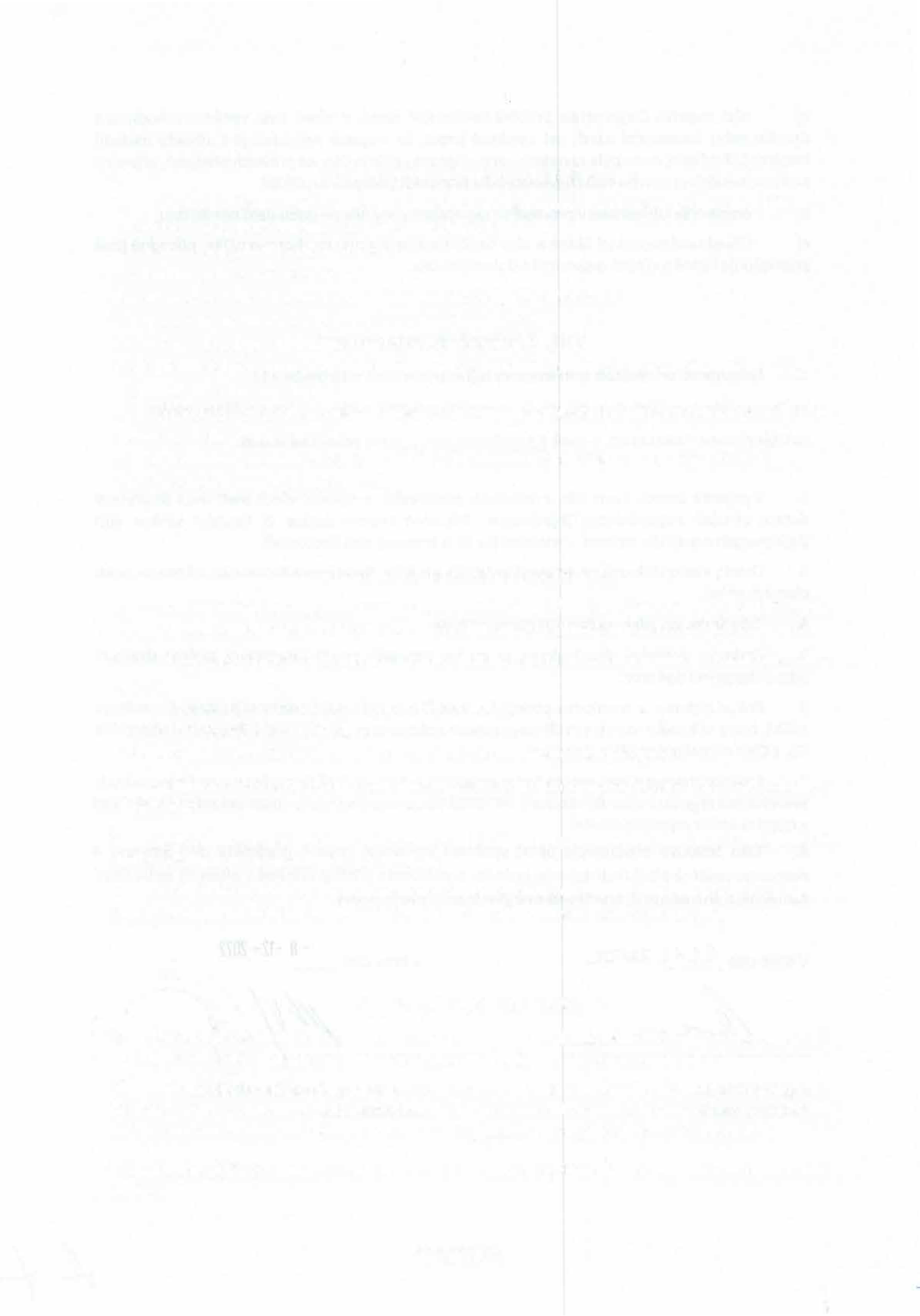 Zhotovitel tímto poskytuje Objednateli k okamžiku úplné úhrady ceny Díla licenci k Dílu v podobě, v jaké bylo předáno, za následujících podmínek:licence se poskytuje jako výhradní;licence je územně neomezená;licence se poskytuje na dobu trvání majetkových práv autorských;licence je neomezená, pokud jde o množstevní rozsah;licence dovoluje Objednateli úpravy a rozšiřování Díla;Objednatel má právo poskytnout třetí osobě či třetím osobám podlicenci ve stejném rozsahu podmínek jako v tomto článku;v případě, že by součástí Díla byla právo pořizovatele databáze, je součástí licence právo k užití databáze podle podmínek výše;Zhotovitel je povinen zdržet se užití Díla vyjma výukových účelů a nekomerčního výzkumu.Objednatel není povinen Dílo užít.Cena a platební podmínkySmluvní strany se dohodly, žecena Díla definovaného v článku li. této smlouvy činí 100 000 Kč(statisíc korun českých) bez DPH a již zahrnuje odměnu za udělení licence dle čl. V této Smlouvy.Objednatel uhradí Zhotoviteli cenu na základě dvou faktur vystavených vtomto časovém rámci:a) 50 000 Kč do 15 dnů od účinnosti této smlouvy.b) 50 000 Kč po předání díla.K fakturované částce Zhotovitel vyúčtuje DPH dle aktuálně platných předpisů.Splatnost faktur činí 15 dní. Splatnost se počítá ode dne doručení faktury - daňového dokladu Objednateli.Smluvní strany se dohodly, že závazek k úhradě faktury je splněn dnem, kdy byla příslušná částka připsána ve prospěch účtu Zhotovitele.V případě prodlení se zaplacením ceny díla nebo části ceny díla podle předchozích odstavců zaplatí Objednatel smluvní pokutu ve výši O, 1 % z dlužné částky za každý den prodlení.Ukončení SmlouvyJestliže Zhotovitel svůj závazek dle článku 111. nesplní ani v dodatečné lhůtě, ne kratší než 10 dní, kterou mu Objednatel poskytne, má Objednatel právo od smlouvy odstoupit.Jestliže Dílo bude po předání vykazovat vady ve smyslu nesplnění požadavků vymezených v článku Ill. odst. 2 Smlouvy a pokud Zhotovitel tyto vady neodstraní ani v dodatečné lhůtě, ne kratší než 10 dní, kterou mu Objednatel poskytne, má Objednatel právo od Smlouvy odstoupit.Zhotovitel může od smlouvy odstoupit z důvodů jejího porušení dle občanského zákoníku a dále pokud:Stránka 3 z 4vůči majetku Objednatele probíhá insolvenční řízení, v němž bylo vydáno rozhodnutí o úpadku nebo insolvenční návrh byl zamítnut proto, že majetek nepostačuje k úhradě nákladů insolvenčního řízení, nebo byla zavedena nucená správa podle zvláštních právních předpisů, případně se k insolvenčnímu návrhu vůči Objednateli dle zvláštních předpisů nepřihlíží.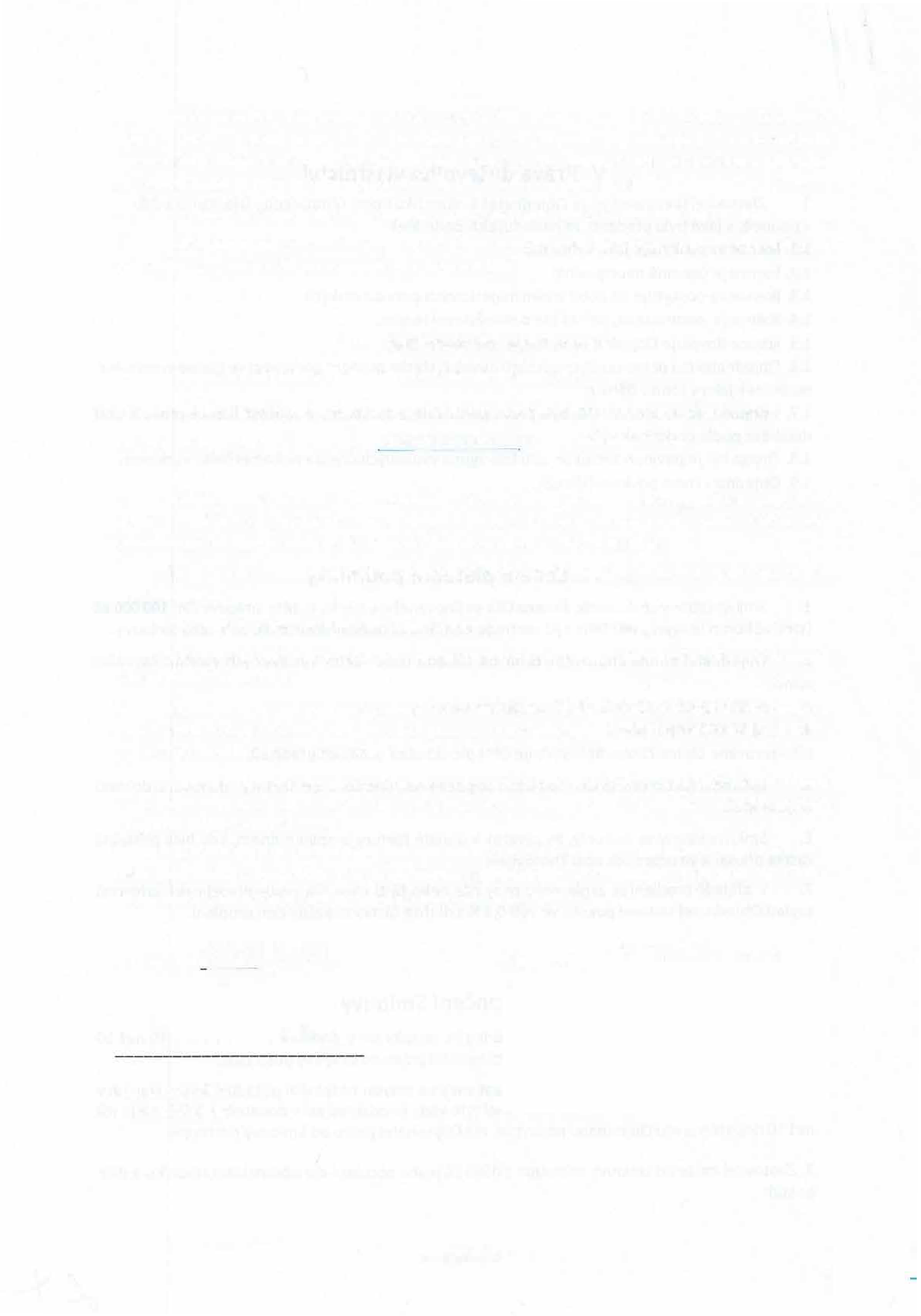 ocitne-li se Objednatel v prodlení se zaplacením ceny díla po dobu delší než 30 dnů,Objednatel neposkytl řádně a včas součinnost nezbytnou ke zhotovení Díla, případně jinak znemožňuje řádné a včasné provedení a dokončení Díla.Závěrečná ustanoveníKomunikaci při realizaci této smlouvy zajišťují primárně tyto osoby a to:za Zhotovitele: XXXXX; za Objednatele: XXXXXV případě úhrady Ceny Díla z dotačních prostředků je splnění všech podmínek poskytnutí dotace výlučně odpovědnost Objednatele. Případné krácení dotace či finanční sankce vůči Objednateli nemají vliv na jeho povinnosti dle této smlouvy vůči Zhotoviteli.Otázky v této Smlouvě neupravené se řídí Občanským zákoníkem a Autorským zákonem vj ejich platném znění.Tato Smlouva nabývá účinnosti dnem podpisu.Změny a doplnění této Smlouvy je možné provádět pouze písemnými, oběma stranami odsouhlasenými dodatky.Pokud nebude tato smlouva podepsána kvalifikovanými elektronickými podpisy dle nařízení elDAS, bude vyhotovena ve třech {3) stejnopisech s platností originálu, z nichž Zhotovitel obdrží dva (2), a Objednate l jeden (1) stejnopis.Smluvní strany podpisem této Smlouvy potvrzují, že jsou si vědomy, že se tato Smlouva bude zveřejněna v registru smluv dle zákona č. 340/2015 Sb., o registru smluv, v platném znění. Uveřejnění v registru smluv zajistí Zhotovitel.Tato Smlouva představuje úplné ujednání Smluvních stran o předmětu této Smlouvy a nahrazuje veškeré předchozí dohody, jednání, prohlášení a přísliby učiněné v písemné nebo ústní formě mezi Smluvními stranami ohledně předmětu této Smlouvy.V Brně dne 	V Brně dne	                                            Prof. Dr. Ing. Pavel Zemčík, dr.h.c.		Za zhotovitele	 Ing. Lukáš Loun Za Objednate leStránka 4 z 4